ВНИМАНИЕ!Перед тем как зайти в молельный залОденьте носки!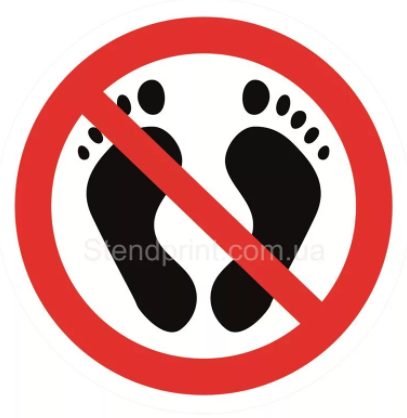 